وضعية في إطار سياسة التقليص من التبعية للمحروقات, أقامت الجزائر صناعة ميكانيكية منها مصنع رونو الجزائر بوادي تليلات ( وهران ). سيارة سمبول الجزائرية نسبة الإدماج فيها لحد الساعة   15%. إليك تصميمها بمقياس  على الورق.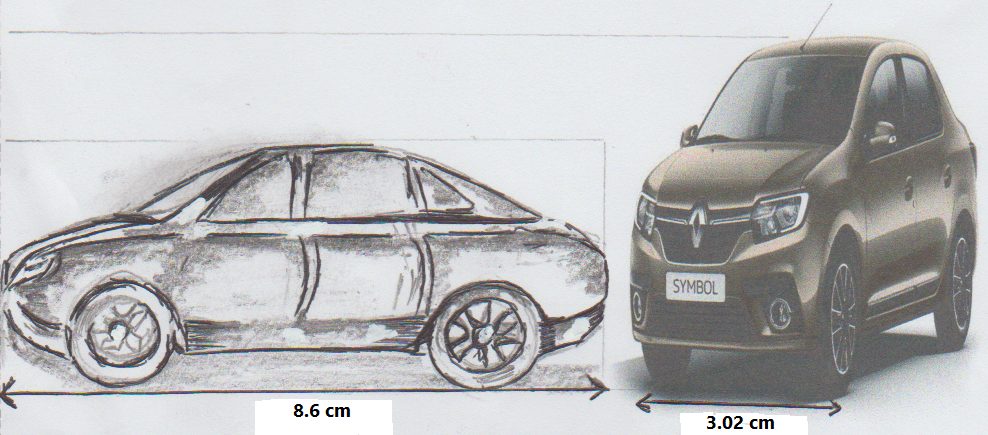 اقتنى السيد عباس سيارة سمبول تشجيعا للمنتوج الوطني و المواصفات التي تملكها منها معقولية استهلاكها للوقود و كتجربة إليك الجدول التالي :أكمله على ضوء المعطيات.( ملاحظة ازدياد السرعة و الإفراط فيها يؤدي إلى استهلاك أكثر للوقود )أعط أبعاد السيارة الحقيقية.إضافة إلى 15% من نسبة مساهمة القطاع العمومي يغطي القطاع الخاص نسبة  3% من الإدماج .احسب نسبة التركيب في مصنع تليلات400 200100 المسافة المقطوعة km3694.5عدد اللترات المستهلكة L